Clarkston High School PTSA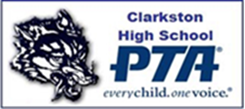 General Membership MeetingFebruary 12, 2019Meeting requested electronically by Meg Pardee via e-mail due to district snow dayI.   Welcome:  In attendance and submitting votes electronically were Amy Metz, Meg Pardee, Kim Hardtke, Nancy Ritchey, Jamisen Sivak, Andrea Rozman, Dianna Zabinski, Gary Kaul, Mary Herzenstiel, and Janice HublII. Action Items:A. Budget amendment. Kim Hardtke motioned to move $65 in the budget from "Career Specific Seminars" to "Special board items - not otherwise defined" in order to cover the cost of the MY Lead tuition for a student.  The request was submitted by Shannon Carolin, CHS Counselor. Nancy Ritchey seconded the motion.  The electronic vote by the board was unanimous to approve the budget amendment.  The new budgeted line item totals are now as follows: Career Specific Seminars:  $585   and Special Board Items - not otherwise defined: $365. B.  Ways and Means Requests.  Kim HardtkeMs. Hardtke presented six requests for the board’s consideration.  Prior to the meeting, the requests were considered by the members of the Ways and Means committee and approved unanimously by the members of the committee.   Thus, the six items proceeded to an electronic vote without a motion. First, Brian Pierce requests $164.74 to purchase books for his Stock Market Club.  It affects about 25 students.  The PTSA has supported this request in the past.  The board votes unanimously to support this request in the full amount.Second, Brian Pierce requests $92 to purchase 5 Monopoly games for his Econ/Personal Econ classes.  They play the regular game and then a modified game to allow students to experience different types of taxes, etc.  It will affect between 30-120 students depending on enrollment.  The board votes unanimously to support this request in the full amount.Third, Melissa Bridgman requests $757.85 (or a portion of this) to cover the cost of printing photos taken of students during an AWOD (A World of Difference) “you matter” activity.  They will hang them in the hallways.  This will affect all CHS students.  The board votes unanimously to support this request in the full amount sought.Fourth, Justin Fittonneville requests $536 to provide 2 buses for Juniors to attend the National College Fair in Novi on April 24, 2019.  This will affect 96 students and 4 staff.  The PTSA has granted this request in the past.   The board votes unanimously to support this request for the full amount.Fifth, Kyle Hughes requests $455 to purchase 9 CBL-Rangers (Calculus Based Rangers) for CSMTech students to use in their labs.  The department currently only has 4 working ones.  This will affect approximately 200 students.  The board votes unanimously to support this request for the full amount.Lastly,  Emily Cavaleri requests $519.82  for 12 light covers, 2 couch slip covers, and 2 lamps to create a calm and therapeutic environment for students in the Break Room.  This will affect about 80 students/month.  The board votes unanimously to support this request for the full amount.III.  Reporting Items:A.  Treasurer’s Report:  No report.B.  Membership:   No report.C.  Volunteers:  No report.D.  Web-site:  No report.E.  Scholarships:  No report.F.  Advocacy: No report.G.  Kroger Rewards: No report.H.  Health and Wellness:  No report.I.  Principal’s Report:  No report. J.  President’s Report: No report.Minutes respectfully submitted byAmy MetzClarkston High School PTSA Secretary